PASS/FAIL REQUEST FORM 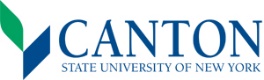 INSTRUCTIONS: This form should be completed by students who are requesting a Pass/Fail grade option rather than a typical letter grade of A-F. Once the form is completed and fully signed, please submit it to the Registrar’s Office in the One Hop Shop, Campus Center, Room 012 or via email at registrar@canton.edu. Once changes are processed by the Registrar’s Office, the request is final. The deadline for students to request a Pass/Fail Option is 3 weeks from the date the course begins for full 15-week courses.  The deadline for students to request a Pass/Fail Option is 1 week from the date the course begins for any course which is NOT a regular, full 15-week course. All deadlines are published on the Academic Calendar. No late submissions will be accepted.  Criteria for requesting a Pass/Fail:Student must have completed at least one full semester at SUNY CantonStudent must be in good standing and have a minimum 2.0 GPAStudent may not request a Pass/Fail for any required courses in their major or minorStudent may not request a Pass/Fail for General Education Courses (GER) or First Year Experience (FYEP) coursesStudent may not request a Pass/Fail if the course is being repeatedThe maximum number of courses allowed for Pass/Fail in a Baccalaureate degree is 4 (Courses normally designated as P/F and COVID-related semesters, Spring 2020, Fall 2020, Spring 2021, do not apply)The maximum number of courses allowed for Pass/Fail in an Associate degree is 2 (Courses normally designated as P/F and COVID-related semesters, Spring 2020, Fall 2020, Spring 2021, do not apply)Only one Pass/Fail grade option per semester is allowedNOTE: The Pass/Fail grade is not calculated in the student’s GPA, which may affect the following. It is the responsibility of the student to consult with advisors/counselors in these, or any other areas, which may be impacted: Financial AidAcademic Progress / Continuing Status / Honors Lists (Dean’s/President’s List)Athletics: NCAA Eligibility RequirementsGraduate School AdmissionsTransferring into Other SchoolsPrerequisite Requirement of a Minimum Letter Grade for a Subsequent CourseSpecial Cohorts such as EOP, TRiO, or International StudentsSTUDENT INFORMATIONSTUDENT INFORMATIONStudent Name:       Student ID: 80     Student Cell Phone:      Major:      Current Semester: Fall 20           Winter 20                                      Spring 20      Summer 20  Date:      PASS/FAIL COURSE REQUESTCourse Name & CRN (ex., ENGL 101, 10513)       Course Instructor:      REQUIRED SIGNATURES (Signature acknowledges student understands all potential consequences of declaring Pass/Fail option)REQUIRED SIGNATURES (Signature acknowledges student understands all potential consequences of declaring Pass/Fail option)Student Signature:      Date:      Academic Advisor Signature:      Date:      